Администрация Мирновского сельского поселенияСимферопольского районаРеспублики КрымПОСТАНОВЛЕНИЕ№  369/15с.Мирное                                                                                                 от 11.08.2015Об утверждении административного регламента по предоставлению муниципальной услуги «Предоставление земельных участков, находящихся в муниципальной собственности, в собственность физическим или юридическим лицам – собственникам объектов недвижимости»                  В соответствии с Федеральным законом от 27.07.2010 № 210-ФЗ «Об организации  предоставления государственных и муниципальных услуг», Федеральным законом от 06.10.2003 № 131-ФЗ «Об общих принципах организации местного самоуправления в Российской Федерации», решением Мирновского сельского совета от 18.02.2015 г. № 64/15 «О разработке и утверждении административных регламентов предоставления муниципальных услуг исполнительным органом муниципального образования Мирновского сельского поселения Симферопольского района Республики Крым», Уставом Мирновского сельского поселения, администрация Мирновского сельского поселения, -ПОСТАНОВЛЯЕТ:       1. Утвердить административный регламент по предоставлению муниципальной услуги «Предоставление земельных участков, находящихся в муниципальной собственности, в собственность физическим или юридическим лицам – собственникам объектов недвижимости».                2. Настоящее постановление разместить на официальном сайте администрации Мирновского сельского поселения в информационно-телекоммуникационной сети Интернет: http:// mirnoe-sovet.ru.3. Настоящее постановление вступает в силу со дня его официального опубликования.5. Контроль за выполнением постановления оставляю за собой.Председатель Мирновского сельского совета – глава администрации Мирновского сельского поселения                   С.В.Ковалев                                                                        Приложение                                                                       к постановлению администрации                                                                       Мирновского сельского поселения                                                                       № 369/15 от 11.08. 2015 г. Административный регламент по предоставлению муниципальной услуги «Предоставление земельных участков, находящихся в муниципальной собственности, в собственность физическим или юридическим лицам – собственникам объектов недвижимости»Общие положения Предмет регулирования Административного регламента. Административный регламент по предоставлению муниципальной услуги разработан в целях повышения качества предоставления и доступности муниципальной услуги, создания комфортных условий для получения результатов предоставления муниципальной услуги.1.2. Круг заявителей.Получателями муниципальной услуги являются юридические лица, физические лица, индивидуальные предприниматели. От имени заявителя могут выступать физические лица, имеющие право в соответствии с законодательством Российской Федерации, либо в силу наделения их заявителями в порядке, установленном законодательством Российской Федерации, полномочиями выступать от их имени (далее - заявитель).1.3. Требования к порядку информирования о предоставлении муниципальной услуги.Заявитель может получить информацию о правилах предоставления муниципальной услуги: - непосредственно в администрации Мирновского сельского поселения (далее - администрация); с использованием средств телефонной и почтовой связи и электронной почты; - на официальном сайте администрации в сети Интернет http:// mirnoe-sovet.ru.Информация о месте нахождения и графике работы, а также иных реквизитах администрации представлена в Приложении №1. При ответах на телефонные звонки и устные обращения, должностные лица администрации подробно и в вежливой (корректной) форме информируют обратившихся по интересующим их вопросам. Ответ на телефонный звонок должен начинаться с информации о наименовании организации, в которую позвонил гражданин, фамилии, имени, отчестве, должности лица, принявшего телефонный звонок. Информация, указанная в подпунктах 1.3.1 – 1.3.3, размещается на стендах непосредственно в администрации. Стандарт предоставления муниципальной услуги Наименование муниципальной услуги.           Предоставление земельных участков, находящихся в муниципальной собственности Республики Крым, в собственность физическим или юридическим лицам – собственникам объектов недвижимости.Наименование  органа,  предоставляющего  муниципальную услугу. Муниципальную услугу от имени Мирновского сельского поселения предоставляет администрация Мирновского сельского поселения. соответствии с пунктом 3 части 1 статьи 7 Федерального закона от 27 июля 2010 года № 210-ФЗ «Об организации предоставления государственных и муниципальных услуг» органы, предоставляющие государственные услуги, и органы, предоставляющие муниципальные услуги, не вправе требовать от заявителя осуществления действий, в том числе согласований, необходимых для получения государственных и муниципальных услуг и связанных с обращением в иные государственные органы, органы местного самоуправления, организации, за исключением получения услуг и получения документов и информации, предоставляемых в результате таких услуг, включенных в перечни, указанные в части 1 статьи 9 настоящего Федерального закона. Результат предоставления муниципальной услуги. Конечным результатом предоставления муниципальной услуги является постановление о предоставлении земельного участка в собственность либо мотивированный отказ в предоставлении земельного участка в собственность (далее — отказ).2.4. Срок предоставления муниципальной услуги.Сроки прохождения отдельных процедур (действий):рассмотрение заявления и издание распорядительного акта.          Максимальный срок выполнения данной административной процедуры – 30 дней. Днем начала оказания муниципальной услуги считается день, следующий за днем принятия документа (дата приема входящего документа указывается в регистрационном штампе).В случае если не был осуществлен государственный кадастровый учет земельного участка – срок предоставления муниципальной услуги исчисляется со дня представления кадастрового паспорта земельного участка.Перечень нормативных правовых актов Российской Федерации нормативных правовых актов Республики Крым, регулирующих предоставление муниципальной услуги. Нормативные правовые акты, регулирующие предоставление муниципальной услуги: Конституция Российской Федерации (собрание законодательства РФ, 26.01.2009, № 4, ст.445);Гражданский кодекс Российской Федерации (часть первая) – (далее – ГК РФ ч.1) (Собрание законодательства РФ, 05.12.1994, № 32, ст. 3301); - Земельный кодекс Российской Федерации (далее - ЗК РФ) (Собрание законодательства РФ, 29.10.2001, № 44, ст. 4147);- Гражданский процессуальный кодекс Российской Федерации (Собрание законодательства РФ, 18.11.2002, № 46, ст. 4532);- Федеральный закон от 21 июля 1997 года № 122-ФЗ «О государственной регистрации прав на недвижимое имущество и сделок с ним» (Собрание законодательства РФ, 28.07.1997, № 30, ст. 3594);- Федеральный закон от 25 октября 2001 года № 137-ФЗ «О введении в действие Земельного кодекса Российской Федерации» (далее - Федеральный закон № 137-ФЗ) (Собрание законодательства РФ, 29.10.2001, № 44, ст. 4148);- Федеральный закон от 21.12.2001 № 178-ФЗ "О приватизации государственного и муниципального имущества" (Собрание законодательства РФ, 28.01.2002, N 4, ст. 251);- Федеральный закон от 24 июля 2007 года № 221-ФЗ «О государственном кадастре недвижимости» (Собрание законодательства РФ, 30.07.2007, № 31,ст. 4017);- Федеральный закон от 27 июля 2010 года № 210-ФЗ «Об организации предоставления государственных и муниципальных услуг» (Собрание законодательства РФ, 02.08.2010, № 31, ст. 4179);          - постановление Правительства Российской Федерации от 16 мая 2011 года № 373 «О разработке и утверждении административных регламентов исполнения государственных функций и административных регламентов предоставления государственных услуг»;          - приказ Министерства экономического развития и торговли Российской Федерации от 13 сентября 2011 года № 475 «Об утверждении перечня документов, необходимых для приобретения прав на земельный участок» (далее - Приказ № 475);          - закон Республики Крым от 15.01.2015 № 66-ЗРК/2015 «О предоставлении земельных участков, находящихся в государственной или муниципальной собственности, и некоторых вопросах земельных отношений»;
           - постановление Совета министров Республики Крым от 7 октября 2014 года № 369 «О разработке и утверждении административных регламентов предоставления государственных услуг исполнительными органами государственной власти Республики Крым».Исчерпывающий перечень документов, необходимых в соответствии с нормативными правовыми актами Российской Федерации нормативными правовыми актами Республики Крым для  предоставления муниципальной услуги. Исчерпывающий перечень документов, необходимых в соответствии с законодательством или иными нормативно-правовыми актами для предоставления муниципальной услуги: 1) заявление о приобретении прав на земельный участок согласно Приложения №2; 2) К заявлению прилагаются следующие документы: 1. копия документа, удостоверяющего личность заявителя (заявителей), являющегося физическим лицом, либо личность представителя физического или юридического лица; 2. копия документа, подтверждающего соответствующие полномочия представителя юридического лица; 3. копия свидетельства о государственной регистрации юридического лица, заверенная данным юридическим лицом; 4. копия свидетельства о постановке заявителя на учет в налоговом органе Российской Федерации; 5. копии документов, удостоверяющих (устанавливающих) права на  здание, строение, сооружение, находящиеся на приобретаемом земельном участке, если право на такое здание, строение, сооружение в соответствии с законодательством Российской Федерации признается возникшим независимо от его регистрации в Едином государственном реестре прав на недвижимое имущество и сделок с ним (далее – ЕГРП);6. копии документов, удостоверяющих (устанавливающих) права на приобретаемый земельный участок, если право на данный земельный участок в соответствии с законодательством Российской Федерации  признается возникшим независимо от его регистрации в ЕГРП;7. копия документа, подтверждающего обстоятельства, дающие право приобретения земельного участка, в том числе на особых условиях, в постоянное (бессрочное) пользование, в безвозмездное срочное пользование, в собственность или в аренду на условиях, установленных земельным законодательством, если данное обстоятельство не следует из документов, указанных в  пунктах 5-6 настоящего Перечня;8. сообщение заявителя (заявителей), содержащие перечень всех зданий, строений, сооружений, расположенных на земельном участке, в отношении которого подано заявление о приобретении прав, с указанием (при наличии у заявителя) их кадастровых (инвентарных) номеров и адресных ориентиров в форме, рекомендуемой в Приложении № 1 к заявлению о приобретении прав на земельный участок. Прилагаемые к заявлению копии документов могут быть заверены нотариально. При отсутствии нотариально заверенных копий принятию в равной мере подлежат:- копии документов, верность которых засвидетельствована подписью руководителя или уполномоченного на то должностного лица и печатью организации; - незаверенные копии при условии предъявления оригинала документа. При этом копия сверяется с оригиналом лицом, принимающим документы.Документы, предоставляемые заявителем или его доверенным лицом, должны соответствовать следующим требованиям: - полномочия представителя оформлены в установленном законом порядке; - тексты документов написаны разборчиво; - фамилия, имя и отчество заявителя, адрес места жительства, телефон (если есть) написаны полностью; - в заявлении нет подчисток, приписок, зачеркнутых слов и иных неоговоренных исправлений; - документы не исполнены карандашом; - документы не имеют серьезных повреждений, наличие которых допускает многозначность истолкования содержания. 2.6.2. В соответствии с пунктами 1 и 2 части 1 статьи 7 Федерального закона от 27 июля 2010 года № 210-ФЗ «Об организации предоставления государственных и муниципальных услуг» органы, предоставляющие государственные услуги, и органы, предоставляющие муниципальные услуги, не вправе требовать от заявителя:представления документов и информации или осуществления действий, представление или осуществление которых не предусмотрено нормативными правовыми актами, регулирующими отношения, возникающие в связи с предоставлением государственных и муниципальных услуг; представления документов и информации, в том числе об оплате муниципальной пошлины, взимаемой за предоставление государственных и муниципальных услуг, которые находятся в распоряжении органов, предоставляющих государственные услуги, органов, предоставляющих муниципальные услуги, иных государственных органов, органов местного самоуправления либо подведомственных государственным органам или органам местного самоуправления организаций, участвующих в предоставлении предусмотренных частью 1 статьи 1 настоящего Федерального закона государственных и муниципальных услуг, в соответствии с нормативными правовыми актами Российской Федерации, нормативными правовыми актами субъектов Российской Федерации, муниципальными правовыми актами, за исключением документов, включенных в определенный частью 6 статьи 7 настоящего Федерального закона перечень документов. Исчерпывающий перечень оснований для отказа в приеме документов, необходимых для предоставления муниципальной услуги. 1. Непредоставление полного комплекта документов, указанного в пункте 2.6.1. настоящего регламента;2. Наличие в заявлении и (или) прилагаемых к нему документах неоговоренных исправлений, повреждений, не позволяющих однозначно истолковать их содержание ( при непосредственном представлении заявления и и(или) прилагаемых к нему документов в Отдел. Исчерпывающий перечень оснований для приостановления или отказа в предоставлении муниципальной услуги. Оснований  для  приостановления  предоставления  муниципальной услуги не предусмотрено.Основанием  для  отказа  в  предоставлении муниципальной  услуги в общих случаях является: 1. наличие недостоверных сведений в документах, представляемых заявителем;2. земельный участок не находится в муниципальной собственности;3. предоставленные документы не соответствуют требованиям, установленным п. 2.6. настоящего Регламента;4. обращение за предоставлением муниципальной услуги неуполномоченного лица.2.8.3. Основаниями для отказа в предоставлении муниципальной услуги в случаях предоставления земельных участков в собственность является:1. земельные участки отнесены к землям, изъятым из оборота;2. земельные участки отнесены к землям, ограниченным в обороте, и  возможность передачи их в частную собственность не  установлена федеральными законами;3. земельные участки расположены в пределах береговой полосы;4. земельные участки находятся в границах территории общего пользования и на них находятся пруды, обводненные карьеры;5. земельные участки зарезервированы  для государственных или муниципальных нужд;2.8.4. при предоставлении заявления и прилагаемых к нему документов по почте:1. документы не заверены, не скреплены печатями, не имеют подписи определенных законодательством должностных лиц;2. тексты документов написаны неразборчиво, наименования юридических лиц приводятся с сокращениями, без указания их мест нахождения;3. в документах имеются подчистки, приписки, зачеркнутые слова и иные, не оговоренные исправления;4. документы исполнены карандашом.          2.9. Исчерпывающий перечень документов, необходимых в соответствии с нормативными правовыми актами для предоставления муниципальной услуги, которые находятся в распоряжении государственных органов, органов местного самоуправления и иных организаций и которые заявитель вправе представить.         2.9.1. При необходимости получаются в рамках межведомственного взаимодействия:1. Копия свидетельства о государственной регистрации физического лица в качестве индивидуального предпринимателя (для индивидуальных предпринимателей), копия свидетельства о государственной регистрации юридического лица (для юридических лиц) или выписка из государственных реестров о юридическом лице или индивидуальном предпринимателе, являющемся заявителем, ходатайствующим о приобретении прав на земельный участок.2. При наличии зданий, строений, сооружений на приобретаемом земельном участке - выписка из ЕГРП о правах на здание, строение, сооружение, находящиеся на приобретаемом земельном участке, или уведомление об отсутствии в ЕГРП запрашиваемых сведений о зарегистрированных правах на указанные здания, строения, сооружения.3. Выписка из ЕГРП о правах на приобретаемый земельный участок или уведомление об отсутствии в ЕГРП запрашиваемых сведений о зарегистрированных правах на указанный земельный участок.4. Кадастровый паспорт земельного участка либо кадастровая выписка о земельном участке в случае, если заявление о приобретении прав на данный земельный участок подано с целью переоформления прав на него.2.9.2. Документы, перечисленные в пункте 2.9.1 Административного регламента, могут быть представлены заявителем самостоятельно.         2.10. Перечень органов государственной власти и их структурных подразделений, согласование которых в случаях, предусмотренных нормативными правовыми актами, требуется для предоставления муниципальной услуги и которое осуществляется органом исполнительной власти, предоставляющим муниципальную услугу.         Согласование муниципальной услуги не требуется.Порядок, размер и основания взимания государственной пошлины или иной платы, взимаемой за предоставление муниципальной услуги. Муниципальная услуга предоставляется бесплатно. Порядок, размер и основания взимания платы за предоставление услуг, необходимых и обязательных для предоставления муниципальной услуги, включая информацию о методиках расчета размера такой платы. При предоставлении муниципальной услуги оснований взимания платы за предоставление муниципальной услуги не предусмотрено. Максимальный срок ожидания в очереди при подаче запроса о предоставлении муниципальной услуги и услуг, необходимых и обязательных для предоставления муниципальной услуги, и при получении результата предоставления таких услуг. Максимальное время ожидания в очереди при подаче заявления о предоставлении муниципальной услуги не должно превышать 30 минут. Очередность для отдельных категорий получателей муниципальной услуги не установлена. Срок и порядок регистрации запроса заявителя о предоставлении муниципальной услуги и услуги, предоставляемой организацией, участвующей в предоставлении муниципальной услуги, в том числе в электронной форме в течение одного дня с момента поступления  заявления. Основанием для начала административной процедуры является регистрация делопроизводителем администрации обращения заинтересованного лица с приложением комплекта документов, необходимых для оказания муниципальной услуги.2.15. Требования к помещениям, в которых предоставляется муниципальная услуга, к местам ожидания и приема заявителей, размещению и оформлению визуальной текстовой и мультимедийной информации о порядке предоставления муниципальной услуги.2.15.1. Помещение, в котором предоставляется муниципальная услуга, соответствует установленным противопожарным и санитарно-эпидемиологическим правилам и нормативам. Помещения, в котором предоставляется муниципальная услуга, включают места для ожидания, места для информирования заявителей и заполнения необходимых документов, а также места для приема заявителей. Прием заявителей осуществляется отделом по вопросам муниципального имущества, землеустройства и территориального планирования (далее – Отдел). В целях обеспечения конфиденциальности сведений о заявителе, одним должностным лицом одновременно ведется прием только одного заявителя по одному обращению за предоставлением одной муниципальной услуги. Кабинет для приема заявителей должен быть оборудован информационными табличками (вывесками) с указанием: - номера кабинета;            - фамилии  и  инициалов  работников  администрации,  осуществляющих прием. Место для приема заявителей должно быть снабжено столом, стулом, писчей бумагой и канцелярскими принадлежностями, а также быть приспособлено для оформления документов. В помещении администрации должны быть оборудованные места для ожидания приема и возможности оформления документов. Информация, касающаяся предоставления муниципальной услуги, должна располагаться на информационных стендах в администрации. На стендах размещается следующая информация: - общий режим работы администрации; -  телефонов работников администрации, осуществляющих прием заявлений и заявителей; -  заполнения заявления; - перечень документов, необходимых для предоставления муниципальной услуги. 2.16. Показатели доступности и качества муниципальной услуги, в том числе количество взаимодействия заявителя с должностными лицами при предоставлении муниципальной услуги и их продолжительность.Взаимодействие заявителя с должностными лицами при предоставлении муниципальной услуги ограничивается необходимостью подачи заявления и получения результата оказания муниципальной услуги. Иное взаимодействие заявителя с должностными лицами при предоставлении муниципальной услуги не является обязательным условием оказания муниципальной услуги.Состав, последовательность и сроки выполнения административных процедур (действий), требования к порядку их выполнения.3.1. Описание последовательности действий при предоставлении муниципальной услугиПредоставление муниципальной услуги по предоставлению земельных участков, находящихся в муниципальной собственности, в собственность физическим или юридическим лицам - собственникам объектов недвижимости включает в себя следующие процедуры:консультирование заявителя; принятие и регистрация заявления; формирование и направление межведомственных запросов в органы, участвующие в предоставлении государственной услуги; подготовка и принятие решения о предоставлении земельных участков, находящихся в муниципальной собственности, в собственность физическим или юридическим лицам - собственникам объектов недвижимости, или извещения об отказе в предоставлении муниципальной услуги, в том числе: выдача заявителю результата муниципальной услуги.            3.2. Оказание консультаций заявителю.           Заявитель вправе обратиться в Отдел по вопросам муниципального имущества, землеустройства и территориального планирования (далее – Отдел) лично, по телефону и (или) электронной почте для получения консультаций о порядке получения муниципальной  услуги.Специалист Отдела консультирует заявителя и оказывает помощь, в том числе по составу, оформлению представляемой документации и другим вопросам для получения муниципальной услуги.Процедуры, устанавливаемые настоящим пунктом, осуществляются в день обращения заявителя.Результат процедур: консультации по составу, форме и содержанию представляемой документации.3.3. Предоставление земельных участков, находящихся в собственности Республики Крым, в собственность физическим или юридическим лицам - собственникам объектов недвижимости, или отказ в предоставлении муниципальной услуги.3.3.1. Заявитель (его представитель) подает (направляет) заявление с приложением документов, указанных в пункте 2.6 настоящего Регламента, в Отдел или направляет указанные документы по почте.3.3.2. Специалист Отдела при непосредственном представлении заявления и прилагаемых к нему документов в Отдел:осуществляет прием заявления и документов;  устанавливает личность представителя, в том числе проверяет документ, удостоверяющий личность, проверяет его полномочия действовать от имени заявителя (приказ, доверенность);проверяет наличие документов на соответствие перечню, указанному в пункте 2.6 настоящего Регламента, удостоверяясь, что:документы заверены, скреплены печатями, имеют подписи определенных законодательством должностных лиц; тексты документов написаны разборчиво, наименования юридических лиц приводятся без сокращения, с указанием их мест нахождения; - в документах нет подчисток, приписок, зачеркнутых слов и иных, не оговоренных, исправлений;- документы не исполнены карандашом; - документы не имеют повреждений, наличие которых не позволяет однозначно истолковать их содержание. В случае представления заявителем незаверенных копий документов специалист Отдела при наличии оригинала сверяет их и заверяет копии документов своей подписью. В случае представления заявителем неполного комплекта документов, а также документов, которые содержат технические ошибки либо оформление которых не отвечает вышеуказанным требованиям, специалист Отдела уведомляет заявителя о наличии препятствий для реализации муниципальной услуги, объясняет заявителю содержание выявленных недостатков в представленных документах и возвращает их с целью принятия мер по устранению выявленных недостатков. Специалист Отдела после проведения проверки представленных документов осуществляет: внесение в книгу учета заявителей записи о приеме документов либо об отказе в их приеме (порядковый номер записи и дату, общее количество документов, данные о заявителе, цель обращения заявителя, причину отказа в приеме документов, свои фамилию и инициалы); оформление описи прилагаемых к заявлению документов (приложение № 2 к заявлению о приобретении прав на земельный участок), в которой в том числе указываются фамилия и инициалы специалиста, принявшего документы и сделавшего соответствующую запись в книге учета заявителей, а также его подпись;передачу заявителю первого экземпляра описи прилагаемых к заявлению документов;направление заявления вместе с поступившими документами, листом прохождения заявления и вторым экземпляром описи прилагаемых к заявлению документов делопроизводителю администрации.Результат процедур: проверенные заявление и документы, направленные в отдел документального обеспечения, или отказ в приеме документов.3.3.3. Делопроизводитель при непосредственном представлении заявления и прилагаемых к нему документов в Отдел, а также при их поступлении по почте, осуществляет регистрацию поступивших заявления и документов, присваивает им входящий номер и направляет их в Отдел для рассмотрения.Процедуры, устанавливаемые пунктами 3.3.2-3.3.3 настоящего Регламента, осуществляются в день представления заявления и прилагаемых к нему документов заявителем.Процедура, устанавливаемая пунктом 3.3.3 настоящего Регламента, осуществляется в день поступления заявления и прилагаемых к нему документов по почте (при направлении заявления с приложением документов, указанных в пункте 2.6 настоящего Регламента по почте).Результат процедур: зарегистрированное заявление с прилагаемыми документами, направленные для рассмотрения в Отдел.3.3.4. Специалист Отдела посредством межведомственного взаимодействия направляет запросы:- о представлении сведений из Единого государственного реестра юридических лиц в Управление Федеральной налоговой службы по Республике Крым (далее - УФНС по РК); - о предоставлении выписки из ЕГРП о правах на здание, строение, сооружение, находящиеся на приобретаемом земельном участке (уведомление об отсутствии в ЕГРП запрашиваемых сведений о зарегистрированных правах на указанные здания, строения, сооружения) в Государственный комитет по государственной регистрации и кадастру Республики Крым (далее -  Госкомрегистр);- о предоставлении выписки из ЕГРП о правах на приобретаемый земельный участок  (уведомление  об отсутствии в ЕГРП  запрашиваемых сведений о зарегистрированных правах на указанный земельный участок) в Госкомрегистр;- о предоставлении кадастрового паспорта земельного участка в Госкомрегистр.Процедуры, устанавливаемые настоящим пунктом, осуществляются в четырехдневный срок с момента окончания предыдущей процедуры.Результат процедур: запросы о представлении сведений.3.3.5. Специалист Отдела после поступления запрошенных в соответствии с пунктом 3.3.4 настоящего Регламента сведений из УФНС по РК, Госкомрегистра осуществляет:- проверку наличия указанных в пункте 2.7 настоящего Регламента оснований для отказа в предоставлении муниципальной услуги;- подготовку проекта решения о предоставлении земельных участков, находящихся в муниципальной собственности, в собственность физическим или юридическим лицам - собственникам объектов недвижимости (далее - проект решения о предоставлении в собственность) либо проекта извещения об отказе в предоставлении земельного участка в собственность (далее - извещение об отказе) с указанием причин невозможности предоставления земельного участка на основании поступивших от заявителя документов и предложения по устранению выявленных замечаний;- направление проекта решения о предоставлении в собственность либо проекта извещения об отказе на согласование начальнику Отдела.Извещение об отказе в предоставлении в собственность в случае, если земельный участок изъят из оборота или ограничен в обороте оформляется по форме согласно Приложению № 3.Указанные извещения оформляются также в иных случаях, приведенных в п. 2.7 настоящего Регламента.Процедуры, устанавливаемые настоящим пунктом, осуществляются в четырехдневный срок с момента получения ответа на направленные запросы.Результат процедур: проект решения о предоставлении в собственность либо проект извещения об отказе, направленные на согласование начальнику Отдела.3.3.6. Начальник Отдела рассматривает проект решения о предоставлении в собственность либо проект извещения об отказе, согласовывает и направляет специалисту Отдела. Процедуры, устанавливаемые п. 3.3.6 настоящего Регламента, осуществляются в четырехдневный срок с момента окончания предыдущей процедуры. Результат процедур: согласованные начальником Отдела, проект решения о предоставлении в собственность либо проект извещения об отказе. 3.3.7.  Специалист  Отдела  направляет  проект  решения  о  предоставлении собственность либо проект извещения об отказе, согласованные начальником Отдела, для проведения правовой экспертизы специалисту по правовым (юридическим) вопросам.Процедура, устанавливаемая настоящим пунктом, осуществляется в день согласования проекта решения или проекта извещения об отказе.            Результат процедуры: проект решения о предоставлении в аренду или в собственность либо проект извещения об отказе, согласованные начальником Отдела, направленные специалисту по правовым (юридическим) вопросам.3.3.8. Специалист по правовым (юридическим) вопросам осуществляет правовую экспертизу проекта решения о предоставлении в собственность либо проект извещения об отказе согласовывает и направляет специалисту Отдела.Процедура, устанавливаемая настоящим пунктом, осуществляется в двухдневный срок с момента окончания предыдущей процедуры.Результат процедуры: заключение специалиста по правовым (юридическим) вопросам по проекту постановления о предоставлении в собственность либо проекту извещения об отказе или согласованный проект постановления о предоставлении в собственность либо проект извещения об отказе.3.3.9. Специалист Отдела направляет главе проект постановления о предоставлении в собственность или проект извещения об отказе, согласованные специалистом по правовым (юридическим) вопросам, на подпись.Процедура, устанавливаемая настоящим пунктом, осуществляется в день окончания предыдущей процедуры.Результат процедуры: проект решения о предоставлении в собственность или проект извещения об отказе, согласованные начальником Отдела, специалистом по правовым (юридическим) вопросам, направленные главе.3.3.10. Главой подписывается постановление о предоставлении в собственность или извещение об отказе и направляется на регистрацию делопроизводителю.Процедура, устанавливаемая настоящим пунктом, осуществляется в течение одного дня с момента окончания предыдущей процедуры.Результат процедуры: подписанное главой постановление о предоставлении в собственность или извещение об отказе, направленные на регистрацию в отдел документального обеспечения.3.3.11. Специалист отдела документального обеспечения регистрирует постановление о предоставлении в собственность либо извещение об отказе, уведомляет заявителя по телефону о назначенном времени выдачи зарегистрированного постановления о предоставлении в собственность либо извещения об отказе или направляет постановление о предоставлении в собственность либо извещение об отказе на указанный заявителем почтовый адрес.Процедура, устанавливаемая настоящим пунктом, осуществляется в течение одного дня с момента окончания предыдущей процедуры.Результат процедуры: зарегистрированные в отделе документального обеспечения постановление о предоставлении в собственность либо извещение об отказе.3.3.12. При явке представителя за получением постановления о предоставлении в собственность специалист отдела документального обеспечения, ответственный за выдачу документов:устанавливает личность представителя, в том числе проверяет документ, удостоверяющий личность; проверяет его полномочия действовать от имени юридического лица (приказ, доверенность и др.);выдает представителю решение о предоставлении в собственность и производит запись о выдаче документов в книге учета.Процедура, устанавливаемая настоящим пунктом, осуществляется в день прибытия представителя.          Результат процедуры: выданное заявителю постановление администрации.3.3.13. Муниципальная услуга в электронной форме и через многофункциональный центр не предоставляется.Порядок и формы контроля за исполнением административного регламента Порядок осуществления текущего контроля за соблюдением и исполнением должностными лицами положений настоящего административного регламента, а также принятием ими решений. Текущий контроль за исполнением положений настоящего административного регламента осуществляется начальником Отдела. Порядок и периодичность осуществления плановых и внеплановых проверок полноты и качества предоставления муниципальной услуги, в том числе порядок и формы контроля за полнотой и качеством предоставления муниципальной услуги.Порядок и периодичность осуществления плановых и внеплановых проверок полноты и качества предоставления услуги определяет начальник Отдела.Ответственность должностных лиц Администрации за решения и действия (бездействие), принимаемые (осуществляемые) ими в ходе предоставления муниципальной услуги. Должностные лица Администрации несут ответственность за решения и действия (бездействие), принимаемые (осуществляемые) ими в ходе предоставления муниципальной услуги, в соответствии с действующим законодательством. Порядок и формы контроля за предоставлением муниципальной услуги, в том числе со стороны граждан, их объединений и организаций. Граждане, их объединения и организации могут осуществлять контроль за предоставлением муниципальной услуги в форме замечаний к качеству предоставления муниципальной услуги, а также предложений по улучшению качества предоставления муниципальной услуги. Порядок обжалования решений и действий (бездействия) администрации, а также должностных лиц, муниципальных служащих.5.1. Информация для заявителя о его праве на досудебное (внесудебное) обжалование действий (бездействия) принятых (осуществляемых) в ходе предоставления муниципальной услуги. 5.1.1. Заявитель либо его представитель вправе обратиться с жалобой на действия (бездействие) администрации, а также должностных лиц, муниципальных служащих и решения, осуществляемые (принятые) в ходе предоставления муниципальной услуги (далее – жалоба).Жалоба подается непосредственно в администрацию в письменной форме, в том числе при личном приеме, в форме электронного документа или направлена по почте. В случае подачи жалобы при личном приеме заявитель представляет документ, удостоверяющий его личность в соответствии с законодательством Российской Федерации.5.2. Предмет досудебного (внесудебного) обжалования.Предметом досудебного (внесудебного) обжалования являются действия (бездействие) администрации, а также должностных лиц, муниципальных служащих и решения, осуществляемые (принятые) в ходе предоставления муниципальной услуги. Жалоба должна содержать следующую информацию: наименование органа, предоставляющего муниципальную услугу, должностного лица органа, предоставляющего муниципальную услугу, либо муниципального служащего, решения и действия (бездействие) которых обжалуются; фамилию, имя, отчество (при наличии), сведения о месте жительства заявителя - физического лица, либо наименование, сведения о месте нахождения заявителя - юридического лица, а также номер (номера) контактного телефона, адрес (адреса) электронной почты (при наличии) и почтовый адрес, по которым должен быть направлен ответ заявителю; сведения об обжалуемых решениях и действиях (бездействии) органа, предоставляющего муниципальную услугу, его должностного лица, либо муниципального  служащего; доводы, на основании которых заявитель не согласен с решением и действием (бездействием) органа, предоставляющего муниципальную услугу, его должностного лица, либо муниципального служащего. Заявителем могут быть представлены документы (при наличии), подтверждающие доводы заявителя, либо их копии. 5.2.3. В случае если жалоба подается через представителя заявителя, также представляется документ, подтверждающий полномочия на осуществление действий от имени заявителе. В качестве документов, подтверждающих полномочия на осуществление действий от имени заявителя, могут быть представлены: оформленная в соответствии с законодательством Российской Федерации доверенность (для физических лиц); оформленная в соответствии с законодательством Российской Федерации доверенность, заверенная печатью заявителя и подписанная руководителем заявителя или уполномоченным этим руководителем лицом (для юридических лиц); копия решения о назначении или об избрании либо приказа о назначении физического лица на должность, в соответствии с которым такое физическое лицо обладает правом действовать от имени заявителя без доверенности. 5.2.4. В форме электронного документа жалоба может быть подана заявителем посредством:- официального сайта органа, предоставляющего муниципальную услугу,информационно-телекоммуникационной сети «Интернет»; - электронной  почты  органа,  предоставляющего муниципальную  услугу. 5.2.5. Заявитель может обратиться с жалобой, в том числе в следующих случаях: - нарушение срока регистрации запроса заявителя о предоставлении муниципальной услуги; - нарушение срока предоставления муниципальной услуги; - требование представления заявителем документов, не предусмотренных нормативными правовыми актами Российской Федерации и Республики Крым для предоставления муниципальной услуги; - отказ в приеме документов, представление которых предусмотрено нормативными правовыми актами Российской Федерации и Республики Крым для предоставления муниципальной услуги; - отказ в предоставлении муниципальной услуги, если основания отказа не предусмотрены нормативными правовыми актами Российской Федерации и Республики Крым; - требование внесения заявителем при предоставлении муниципальной услуги платы, не предусмотренной нормативными правовыми актами Российской Федерации и Республики Крым; - отказ органа, предоставляющего муниципальную услугу, его должностного лица в исправлении допущенных опечаток и ошибок в выданных в результате предоставления муниципальной услуги документах либо нарушение установленного срока таких исправлений. 5.3. Исчерпывающий перечень оснований для приостановления рассмотрения жалобы и случаев, в которых ответ на жалобу не дается.5.3.1. Рассмотрение жалобы может быть приостановлено в случаях:поступления от  лица, подавшего жалобу мотивированного ходатайства приостановлении рассмотрения жалобы; болезни или иных обстоятельств вследствие наступления которых рассмотрение жалобы в полном объеме не представляется возможным; наличие вступившего в законную силу решения суда, арбитражного суда по жалобе о том же предмете и по тем же основаниям;подача жалобы лицом, полномочия которого не подтверждены в порядке, установленном законодательством Российской Федерации; наличие решения по жалобе, принятого ранее в соответствии с требованиями настоящих Правил в отношении того же заявителя и по тому же предмету жалобы. 5.3.2. Ответ на жалобу не дается в случаях:если жалоба не содержит сведений, указанных в подпункте 5.2.2.; если изложенные в жалобе факты уже были предметом рассмотрения и лицу, подавшему жалобу, направлялось решение о результатах досудебного (внесудебного) обжалования; наличия в жалобе нецензурных либо оскорбительных выражений, угроз жизни, здоровью и имуществу должностного лица, а также членов его семьи; отсутствия возможности прочитать какую-либо часть текста жалобы, фамилию, имя, отчество (при наличии) и (или) почтовый адрес заявителя, указанные в жалобе. 5.4. Основания для начала процедуры досудебного (внесудебного) обжалования. Основанием для начала процедуры досудебного (внесудебного) обжалования является поступление жалобы и отсутствие оснований, указанных подпункте 5.3.2. Право заявителя на получение информации и документов, необходимых для обоснования рассмотрения жалобы. В случае если для подачи жалобы требуется получение информации и документов, необходимых для обоснования рассмотрения жалобы, такие информация и документы предоставляются по письменному обращению лица, намеревающегося подать жалобу. Органы местного самоуправления и должностные лица, которым может быть направлена жалоба заявителя в досудебном (внесудебном) порядке. Жалоба направляется главе администрации. Сроки рассмотрения жалобы. Срок рассмотрения жалобы не должен превышать 15 (пятнадцать) календарных дней с момента регистрации обращения, а в случае обжалования отказа в приеме документов у заявителя либо в исправлении допущенных опечаток и ошибок или в случае обжалования нарушения установленного срока таких исправлений – в течение пяти рабочих дней со дня ее регистрации. В случае установления в ходе или по результатам рассмотрения жалобы признаков состава административного правонарушения или преступления должностное лицо, наделенное полномочиями по рассмотрению жалоб, незамедлительно направляет имеющиеся материалы в органы прокуратуры. Результат досудебного (внесудебного) обжалования применительно к каждой процедуре либо инстанции обжалования. По результатам рассмотрения жалобы принимается решение о признании неправомерными действия (бездействия) администрации, а также должностных лиц, муниципальных служащих и решений, осуществляемых (принятых) в ходе предоставления муниципальной услуги либо об отказе в удовлетворении жалобы.Приложение №1 к Административному регламентуКонтактная информацияОбщая информация об администрации Мирновского сельского поселения Симферопольского района Республики КрымГрафик работы администрации Мирновского сельского поселения Симферопольского района Республики КрымПриложение №2 к Административному регламентуПредседателю Мирновского сельского совета - главе администрации Мирновского сельского поселенияЗаявление о приобретении прав на земельный участок (примерная форма)________________________________________________________________________________(наименование юридического лица или (фамилия, имя, отчество физического лица)в лице _________________________________________________________________________,                                                       (фамилия, имя, отчество, должность представителя)действующего на основании ____________, просит(шу) Вас предоставить земельный участок ___________________________________________________, находящийся(указывается местоположение, общая площадь земельного участка)на праве ______________________________     у       ___________________________________              (наименование существующего права)     (наименование прежнего землепользователя)в соответствии с Земельным кодексом Российской Федерации, на праве __________________________________________________________________________________________________(истребуемое право на земельный участок)Сведения о заявителе (заявителях)Для юридического лица реквизитыДля физического лица паспортные данные, ИННКонтактный телефонПодпись заявителя(ей) (представителя(ей)) по доверенности от ___________N ___________ ________________________________________________________                 _______________ (фамилия, имя, отчество заявителя, полномочного представителя)                     (подпись)         * Настоящим заявлением даю (ем) согласие ___________________________________                                                                                                       (Ф.И.О. физического лица)Администрации Мирновского сельского поселения Симферопольского района Республики Крым (оператор), находящемуся по адресу:  297503, Республика Крым, Симферопольский район, с.Мирное, ул. Белова, 1 на автоматизированную, а также без использования средств автоматизации обработку персональных данных, указанных в заявлении, а именно на совершение действий, предусмотренных п.3 ч.1 ст.3 ФЗ от 27.07.2006 г. № 152-ФЗ «О персональных данных».Об ответственности за достоверность представленных сведений предупреждены.Настоящее согласие действует со дня подписания заявления до дня отзыва согласия в письменной форме.          * Примечание: Для физического лица Заявление принято: "___"_________ 20__ г. ______________________________            (подпись, фамилия, инициалы специалиста отдела, принявшего заявление)Приложение № 1 к заявлению о приобретении прав на земельный участокПредседателю Мирновского сельского совета - главе администрации Мирновского сельского поселенияПеречень объектов недвижимости,расположенных на земельном участке с кадастровым            номером ________________________Все здания и сооружения, расположенные на земельном участке, по адресу: __________________________________________________________________________________,площадью ______________ га находятся в настоящее время в собственности_________________________________________________________________________________,(наименование организации)не обременены  правами  и  претензиями третьих лиц.Объекты	недвижимости,   расположенные   на   земельном   участке, находящиеся в   собственности   (хозяйственном   ведении,   оперативном управлении) других юридических (физических) лиц:имеется (указать правообладателей) ________________________________не имеетсяОбъекты	мобилизационного   назначения   и   гражданской   обороны,  расположенные на земельном участке:имеется (перечислить): ___________________________________________не имеется                              ______________________________ фамилия, инициалыМ.П.	(подпись)Приложение № 2 к заявлению о приобретении прав на земельный участокОпись документов, прилагаемых к заявлению о приобретении прав на земельный участокВсе документы предоставляются в 1 экз.Приложение № 3 к Административному регламентуРуководителю________________________________(наименование юридического лица)Рассмотрев	Ваше  заявление  о  приобретении   прав  на  земельный участок, расположенный ___________________________________________________________________,                                    (указывается место нахождения земельного участка)администрация Мирновского сельского поселения сообщает следующее.               В связи с тем, что испрашиваемый земельный участок в соответствии с заключением (копия прилагается) и на основании ст. 27 Земельного кодекса Российской Федерации изъят из оборота, его предоставление в собственность  не представляется возможным.          ** В связи с тем, что испрашиваемый земельный участок в соответствии с заключением__________________________________________________________________________________(копия прилагается) и на основании ст. 27 Земельного кодекса  Российской Федерации запрещен к приватизации (зарезервирован для  государственных нужд), его предоставление возможно только на праве аренды.***Председатель Мирновского сельского совета – глава администрации Мирновского сельского поселения                             (фамилия, инициалы)  Включается в случае, если земельный участок изъят из оборота. Включается в случае, если испрашиваемый в собственность земельный участок ограничен в обороте. Почтовый адрес для направления297503, Республика Крым,Симферопольский район, с.Мирное, ул. Белова, 1корреспонденции297503, Республика Крым,Симферопольский район, с.Мирное, ул. Белова, 1Фактический адрес297503, Республика Крым,месторасположенияСимферопольский район, с.Мирное, ул. Белова, 1Адрес электронной почты дляmirnoe_sovet@mail.ruнаправления корреспонденцииmirnoe_sovet@mail.ruнаправления корреспонденцииТелефон для справок(365) 59-85-03   Телефоны отделов или иных(365) 59-85-03   структурных подразделений(365) 59-85-03   структурных подразделенийОфициальный сайт в сети Интернетhttp:// mirnoe-sovet.ru(если имеется)http:// mirnoe-sovet.ru(если имеется)ФИО и должность руководителяКовалев Сергей Валентинович,органаглаваДень неделиЧасы работы (обеденныйЧасы приема гражданДень неделиперерыв)Часы приема гражданперерыв)Понедельник8.00 -17.00 (12.00-13.00)-Вторник8.00 -17.00 (12.00-13.00)8.30-15.00 (12.00-13.00)Среда8.00 -17.00 (12.00-13.00)Четверг8.00 -17.00 (12.00-13.00)8.30-15.00 (12.00-13.00)Пятница8.00 -17.00 (12.00-13.00)-СубботаВыходной деньВыходной деньВоскресеньеВыходной деньВыходной деньНаименование объекта(ов)Кадастровый (инвентарный)Адресные ориентирынедвижимостиномеров объекта(ов)объекта(ов) недвижимостинедвижимостиНаименование документаКоличество страницПредставитель по доверенности_____________________________________________________________________(фамилия, инициалы)(подпись)Сотрудник администрации Мирновского сельского поселения_____________________________________________________________________(фамилия, инициалы)(подпись)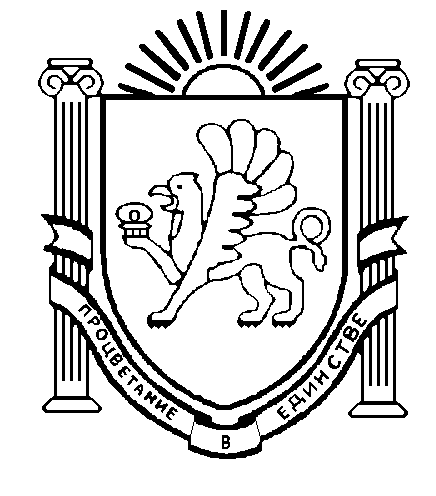 